«CAMBIO CLIMÁTICO»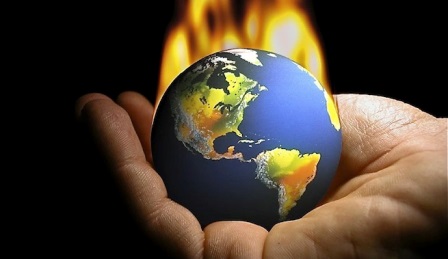 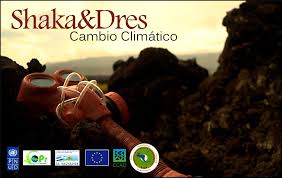 Shaka y Dress.Primera estrofaSiguen emitiendo gases de efecto _________________En Centroamérica la naturaleza ya_________________           Se derriten los polos y_______________________. La temperatura del planeta aumenta. Caen lluvias violentas que destruyen las______________. Aumentan las enfermedades y _____________________. CORO                                                                                         	Para cambiar el mundo, cambiar el planeta y que la_______                           ________________se recupere. Para cambiar el mundo se necesitan __________. Juntos lo podemos lograr. Únete a la meta. Rompe las___________. Sube tu bandera. El mundo ya empezó a cambiar y no esperes, únete a la meta. Como una sola fuerza contra el ___________________. Para que respire el mundo tienes que cambiar tu __________________________. ____________ tu forma de consumo, de producir y de actuar. El Planeta tierra se está calentando y la temperatura del mundo está cambiando. La capa de ozono se está debilitando y los rayos del sol ya comenzarona actuar. Más calor, más sequías, más ________________. Y también hay huracanes violentos que se arrebatan contra mi ________________. El mundo ya no actúa como ayer la naturaleza se resiente cuando no la tratas como debe ser. Los países en desarrollo deben ser apoyados para poder hacerle frente al _______________________. Cada país debe estar comprometido para evitar que el planeta tenga un final trágico. Una industria amigable con el _________      ____________. Que sea responsable, que sea consciente pensando en el porvenir. CORO Estrofa 2Ayuda a cambiar el mundo cada día previniendo la contaminación. Cambiar las formas de producir energía viviendo en armonía con el aire y el sol. Cuidemos ya de nuestra tierra el tiempo pasa y no para. Tomemos medidas concretas para que mejore el planeta. COROEE : Completa el cuadro con los argumentos de la letra.Causas y efectos del cambio climático Soluciones de los cantantes …Para que (+subjonctif)…→ hace falta que (+subjonctif)→ es necesario que (+subjonctif)→ es preciso que (+subjonctif)→ debemos (+infinitif)→ hay que (+infinitif)